Приказг. ЕкатеринбургО командировании (о стажировке)П Р И К А З Ы В А Ю:направить в служебную командировку / на стажировку                                                                                 в г. (место командирования: страна, город)с                 по                           201  г.  для Сохранить за ним(и) Оплатить Расходы за счет средств МИНИСТЕРСТВО НАУКИ И ВЫСШЕГО ОБРАЗОВАНИЯ РОССИЙСКОЙ ФЕДЕРАЦИИФедеральное государственное бюджетное образовательное учреждение высшего образования«Уральский государственный экономический университет»(УрГЭУ)№(Ф.И.О направляемого, № группы)(срок пребывания, цель поездки)Основание:  Ректор 									                      Я.П. Силин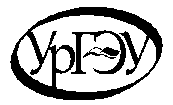 